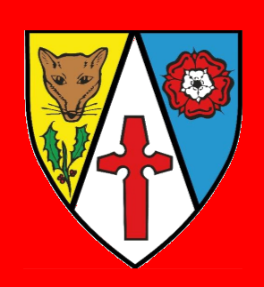 Welcome to our second mental health and wellbeing newsletter.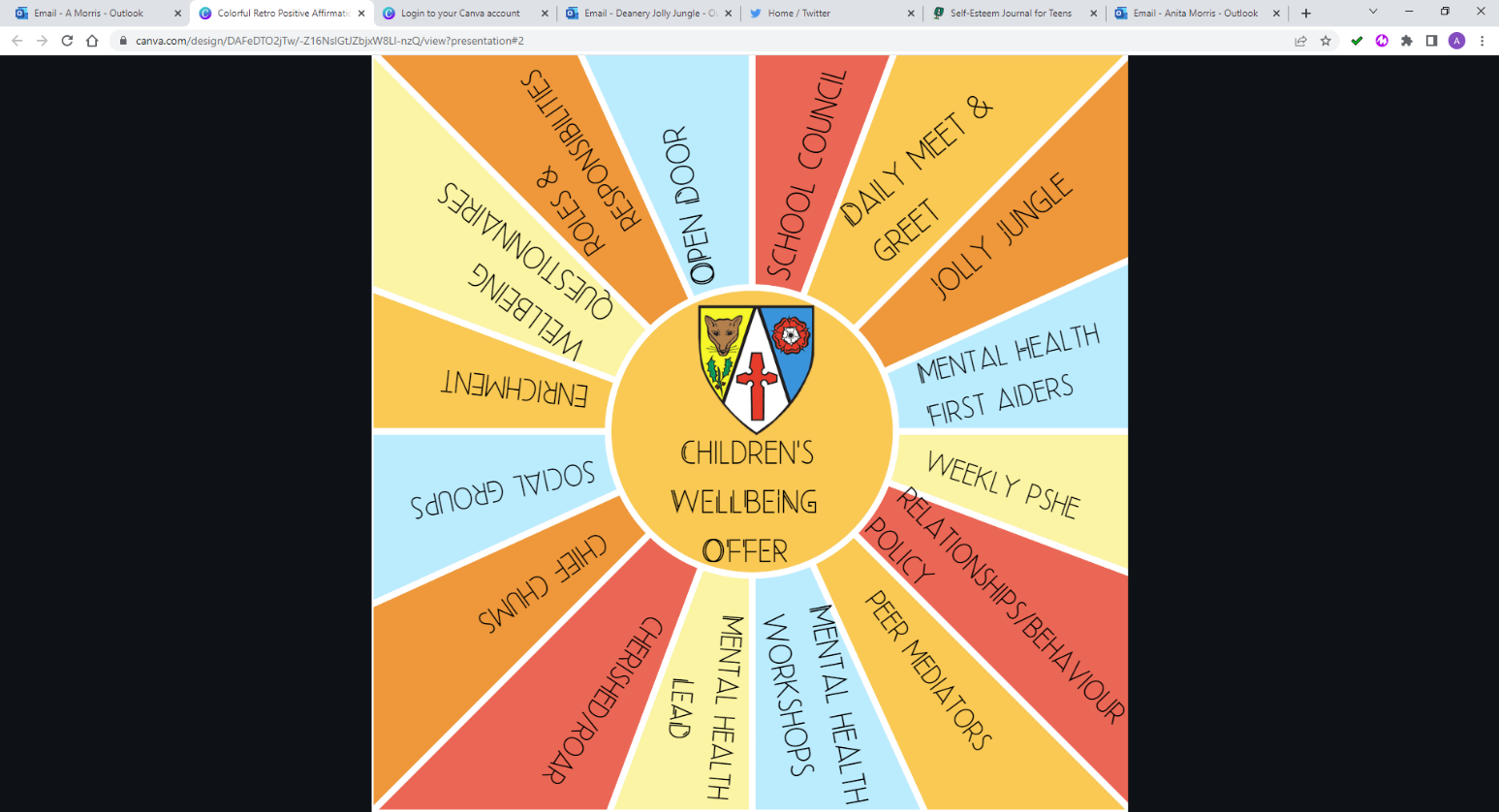 Mental health challenges can make it difficult for children to achieve in school, form friendships and make positive choices that can impact the rest of their lives.We are committed to ensuring that emotional health and wellbeing is embedded into our ethos and are proud to share some of the ways in which we support our children’s mental health and wellbeing 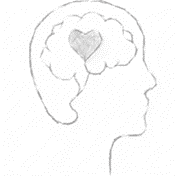 Our recent pupil view questionnaire shows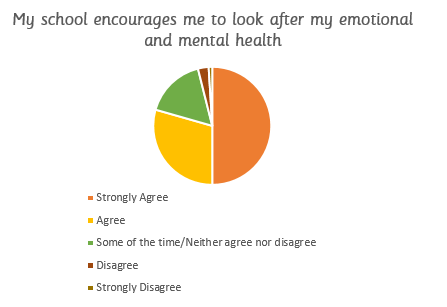 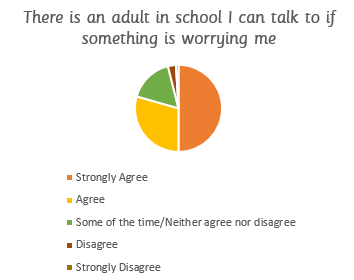 In our mental health and wellbeing survey, we asked if parents know where to find information and support on mental health and emotional wellbeing for their children.Nearly a quarter of respondents said they would welcome more information.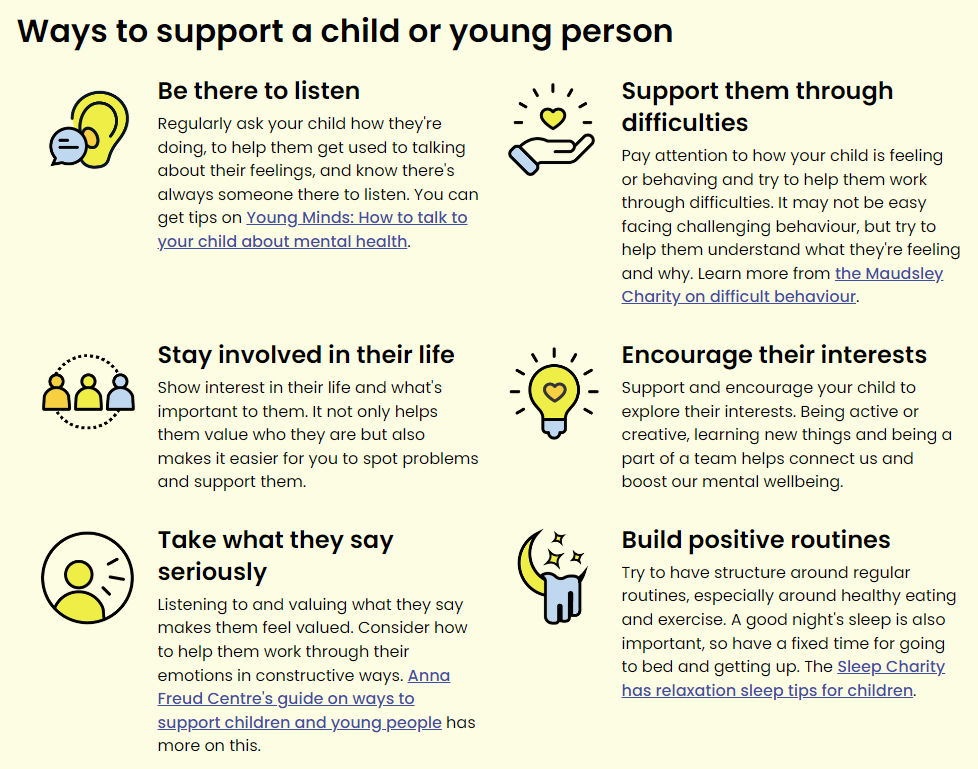 How can we support our children?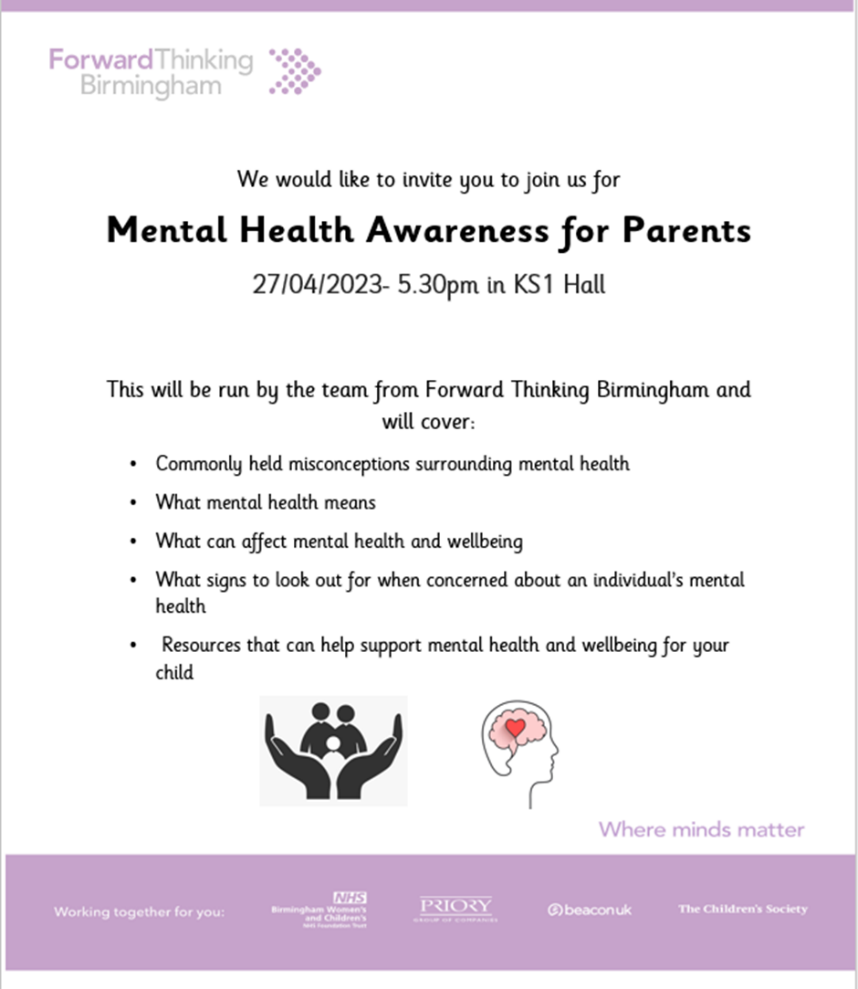 Other services offering support include: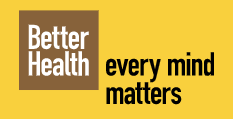 https://www.nhs.uk/every-mind-matters/supporting-others/childrens-mental-health/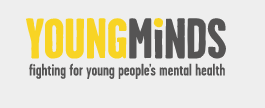 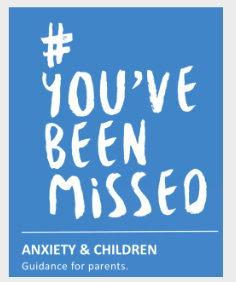 https://bwc.nhs.uk/parents-and-carers/       https://www.youngminds.org.uk/parent/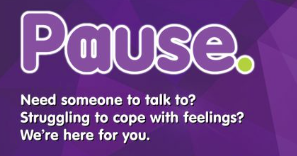 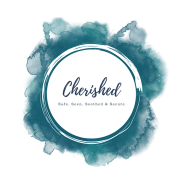                                                                     https://forwardthinkingbirmingham.nhs.uk/pause/https://www.cherisheduk.org/https://www.nspcc.org.uk/keeping-children-safe/childrens-mental-health/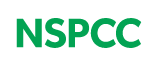 https://www.barnardos.org.uk/what-we-do/support-for-parents-and-carers/mental-health/supporting-your-child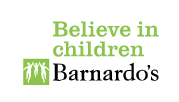 